 Key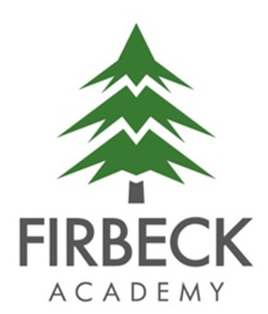 School holidayPublic HolidayINSET Day